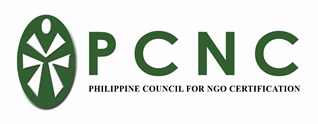 SIMPLIFIED ORGANIZATIONAL SELF-ASSESSMENT GUIDE FOR NGOs/FOUNDATIONsPCNC adheres to a set of organizational standards/indicators to measure an NGO’s/Foundation’s practice of good governance and management and accountability and transparency.  Thus, an NGO/Foundation that wishes to apply for PCNC certification is advised to first conduct an organizational self-assessment to identify strengths and areas for improvement.  In case many areas for improvement are identified, it is recommended that the NGO/Foundation first institute the necessary corrective measures before applying for PCNC certification.It is best to involve the management and concerned staff in the conduct of the organizational self-assessment.  The Board should be involved, at least, in the assessment of the governance function.In consultation with your Board of Trustees, Management and Staff, as an organization, respond to the following guide questions:Use space to  if answer is yes; x if answer is no and: ? if answer is incomplete, not present or not sure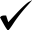 Vision, Mission & Goals ____ Is/Are the purpose/s of the organization clearly stated in its Vision, Mission and Goals?____ Are the Vision and Mission in writing?____ Are the target beneficiaries and their specific needs that are being responded to by the organization clearly stated?____ Can the members of the Board of Trustees (BOT), management, staff, beneficiaries and partners explain the purpose/s of the organization in similar manner?Governance____ Are there clear processes for selection and election of members and officers of the BOT?____ Are governance practices according to the Articles of Incorporation and By-Laws?  ____ Do the BOT members meet regularly?  How often?  ____ Is there proper documentation of minutes of Board meetings and resolutions?____ Is there annual submission of General Information Sheet (GIS) to SEC and if registered as a Foundation, list of donors?____ Do BOT members serve as volunteers and do not receive any remuneration?____ Is there clear delineation (evidenced by job descriptions) of responsibilities of the members and officers of the BOT and the President and/or Executive Director____ Is there evident possible conflict of interest among the BOT members and the staff?____ Is there a policy on conflict of interest?____ The Chair/President is not related to the Treasurer by affinity or consanguinity up to the second degree. ____ For family and corporate foundations and those organized by faith based organizations, there is at least one (1) independent Board Member.____ Is there a financial sustainability mechanism in place to ensure long term existence of the organization?Internal Management/Administration____ Is there clear organizational structure that shows lines of authority and accountability?____ Is there a written set of administrative/personnel policies and procedures or guidelines____ Are there enough staff (even if volunteers or seconded from affiliate organization) with skills suitable to the operations of the organization?____ Does the organization pay its staff, at least the law/government mandated minimum wage and benefits as evidenced in the payroll?____ Are there clearly defined job functions that are in accordance to current staff responsibilities?Program Operations____Are there clear program planning, implementation and monitoring and evaluation policies and procedures or guidelines that are in writing and practiced accordingly?____ Are the programs/projects implemented consistent with the Vision and Mission of the organization?____Is there a system used to track and measure degrees of achievement of targeted program goals/resultsFinancial Management____ Are funds utilized for the intended purpose/s of the organization?____ Are there mechanisms for financial sustainability?Are there proper internal controls or check and balance of financial transactions:____ separate persons handling disbursement approvals, cashiering and bookkeeping____ accurate, complete and up-to-date recording in the four (4) books of accounts (cash receipts book, cash disbursement book, general journal and general ledger)____ funds are deposited in bank account/s in the name of the organization____ at least two check signatories____ official receipts are registered with the BIR and properly used ____ financial transactions are supported with the proper documents, including pre-numbered cash/check vouchers and attachments that are stamped paid____ If in existence for more than one (1) year, annual external audit conducted by PRC, BOA & BIR registered CPAs and if applicable, SEC____ Total administrative expense not more than 30% of total donations and expenditures for the year____ Financial management policies and procedures or guidelines are in writing and consistent with practicesOther financial documents/records that should be kept by an NGO/Foundation:•	____ Board Approved Budget for the current calendar/fiscal year•	____ Updated four (4) Books of Accounts (Cash Receipts Book, Cash Disbursement Book, General Ledger and General Journal) using accounting system approved by BIR (as per 9.c.)•	____ BIR permit to use manual books of accounts, loose leaf or computerized accounting system•	____ Corporate Secretary’s certificate re signatories for the Foundation•	____ Tax Exemption Certificate issued by BIR or at least, application or re-application for Tax Exemption duly stamped received by BIR•	____ Audited Financial Statements and Audit Report (duly stamped received by BIR and SEC), prepared/conducted by a CPA registered with BOA, BIR, PRC and, as applicable, SEC (supported with copies of said registrations).____ Latest unaudited Financial Statements if audited ones are more than six (6) months old or if the organization is in existence for less than a year.•	____ External auditor’s BOA accreditation, BIR, PRC & if applicable, SEC registration numbers•	____ Latest Unaudited Financial StatementsCollaborative Linkages or Networking____ A member of an NGO network for learning and sharing of good practices?  ____ Does it have any partnership with other NGOs and/or a government agency?____ Project Proposals/MOA or contracts w/ Partner Agencies, in case of partnerships____ Are all the policies and procedures or guidelines organized or compiled together?____Annual Reports or Accomplishment Reports for the last two (2) years or if operating for less than two (2) years, cumulative/up-to-date accomplishment report____ Three (3) to Five (5) Year Strategic Plan or Program and Financial PlanDO NOT HESITATE TO CONTACT PCNC FOR CLARIFICTION AND GUIDANCE.